МИНИСТЕРСТВО НА ОБРАЗОВАНИЕТО  И  НАУКАТА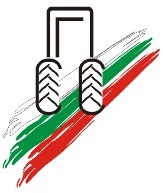 ПРОФЕСИОНАЛНА ГИМНАЗИЯ ПО СЕЛСКО СТОПАНСТВО4130 с. Белозем, общ.Раковски, обл. Пловдив, ул. ”Васил Левски”№1 тел.03159/22-05e-mail: pgss.belozem.rakovski.@gmail.comИзх. № ОС-07-433/12.07.2022 г.П О К А Н АДоГосподин Георги Стоянов Иванов	Госпожа Виолета Димитрова Петрова	Господин Стефан Видев ВидевГосподин Йордан Атанасов ЙордановГоспожа Розалия Петкова Караджова         от инж. Йосиф Иванов Стамболийски – директор на ПГСС с. Белозем	В изпълнение на чл. 20 (1) от Правилника за създаването, устройството и дейността на обществените съвети към училищата най – учтиво Ви каня на заседание на обществения съвет към училището, което ще се проведе на 14.07.2022 г. от 13.00 часа в учителската стая на ПГСС с. Белозем, при следният дневен ред:Дневен ред:Представяне на отчет за изпълнение на бюджета през второ тримесечие на ПГСС с. Белозем за 2022 година.12.07.2022 г. с. Белозем